COMUNICAT DE PRESĂ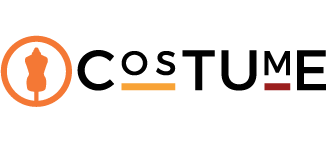 Proiectul CosTUmE este pentru voi!Un proiect internațional cu o durată de doi ani care a vizat actualizarea Profilului pentru Tehnicianul îmbrăcăminte prin intermediul educației.România, 25 Septembrie 2020: Proiectul European CosTUmE a ajuns la final și a vizat actualizarea Profilului pentru Tehnicianul îmbrăcăminte prin intermediul educației și promovarea cooperării dintre industrie și formarea profesională. Un consorțiu internațional cu parteneri din Portugalia, Spania și România a conlucrat în cadrul acestei inițiative finanțate de către Comisia Europeană, consultându-se cu peste 350 de specialiști și experți și menținând dialogul direct cu autoritățile naționale pentru calificare, cu obiectivul de a elabora un set de rezultate care vor “modela” viitorul sectorului de confecții. Este cunoscut faptul că nevoia de calificare pentru profesiile din domeniul confecțiilor este în continuă schimbare. De aceea, proiectul CosTUmE a considerat primordial să identifice aceste schimbări și să dezvolte un nou Profil pentru profesionistul în domeniul confecții care să răspundă cererilor pieței muncii și să elimine discrepanțele dintre realitate și programele de formare.Pe de altă parte, profesioniștii și cursanții din domeniul textile-confecții ar trebui să profite de experiențele internaționale. Astfel, parteneriatul a inovat propunând o aliniere a sistemelor de formare din cele trei țări Portugalia-Spania-România, care permite mobilități de învățare acreditate. Mai mult, a fost dezvoltat un ghid care răspunde la întrebările privind modul în care o persoană poate beneficia de experiența internațională, precum și o hartă interactivă pentru a explora rețeaua de colaboratori ai proiectului CosTUmE, care pot organiza stagii de mobilitate.Pentru creșterea impactului, a fost dezvoltat un pachet de instruire pentru formatori și lideri de companii care doresc să aplice metodologia CosTUmE și să o implementeze pentru a mări potențialul cursanților și angajaților. Toate rezultatele sunt disponibile pe website-ul proiectului http://clothingtechnician.eu/about/?lang=ro.În plus, punctele naționale de contact sunt pregătite să ofere sprijin organizațiilor și persoanelor care doresc informații despre aplicarea acestor rezultate inovative. Partenerii proiectului |Portugalia| CITEVE- Centro Tecnológico das Indústrias Têxtil e do Vestuário de Portugal; MODATEX – Centro de Formação Profissional da Indústria, Vestuário, Confeção e Lanifícios; ATP – Associação Têxtil e Vestuário de Portugal; INOVA+ - Innovation Services, SA; |Spania| AITEX – Associación de Investigacion de la Industria Textil; ASECOM – Associación de Empresas de Confección y Moda de la Comunidad de Madrid; |România| INCDTP – Institutul Național de Cercetare-Dezvoltare pentru Textile și Pielărie; ASTRICONE – Asociația Astrico Nord-Est.Contact: Carmen BoiciucPhone:  + 40374.012.354Email:  office@astricone.eu Asociația Astrico Nord-EstStr. Gheorghe Caranfil, nr. 1C,Săvinești, Neamț